The Statement of Adoption must be completed by a venue operator when switching to a different generic Self-Exclusion Program (SEP).Venue Operator nameLicence number (if known)By post to:Victorian Commission for Gambling and Liquor Regulation GPO Box 1988, Melbourne VIC 3001In person to:Victorian Commission for Gambling and Liquor Regulation Level 3, 12 Shelley Street, RichmondName of SEP administratorVCGLR SEP number (This can be found on the VCGLR website)The SEP should be adopted with the prior agreement of the SEP's author/administrator.Has the author/administrator agreed to you adopting the SEP? YesThe board/committee of a venue operator must resolve to adopt a SEP and a copy of the minutes of the board/ committee meeting confirming adoption of the SEP must be attached. Do not send original minutes.Is a copy of the minutes attached? YesSignature of nominee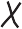 Date/	/Print name of nomineeNote: Where the nominee is not a director or committee member of the licensee, the following signature and particulars must also be provided.Signature of director/committee member of the licenseeDate/           /Print name of director/committee member of the licenseeVictorian Commission for Gambling and Liquor Regulation Level 3, 12 Shelley Street, Richmond VIC 3121GPO Box 1988, Melbourne VIC 3001Email contact@vcglr.vic.gov.au Telephone 1300 182 457 vcglr.vic.gov.auABN 56 832 742 797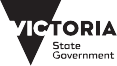 1 of 1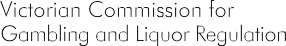 